 _______________________________________		 ____________________This healthcare plan is reviewed at least annually and promptly revised as my diagnosis/risk status changes.Review date: ________   Reviewed by: __________________________      Review date: ________   Reviewed by: __________________________      Review date: ________   Reviewed by: __________________________      Review date: ________   Reviewed by: __________________________      Review date: ________   Reviewed by: __________________________      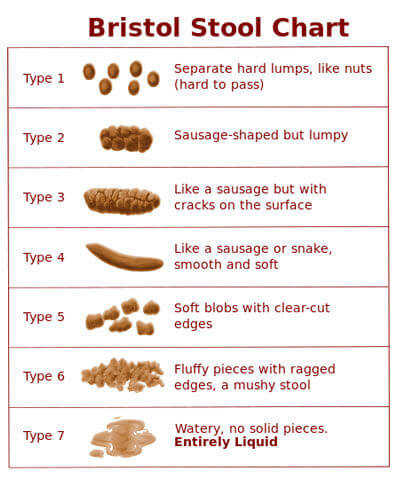 